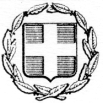 ΥΠΟΥΡΓΕΙΟ ΠΟΛΙΤΙΣΜΟΥ & ΑΘΛΗΤΙΣΜΟΥΓΕΝΙΚΗ ΓΡΑΜΜΑΤΕΙΑ ΑΘΛΗΤΙΣΜΟΥΕΠΙΤΡΟΠΗ ΔΙΟΙΚΗΣΗΣ ΣΧΟΛΗΣ ΠΡΟΠΟΝΗΤΩΝΣΚΑΚΙOY Γ΄ ΚΑΤΗΓΟΡΙΑΣ, ΣΤΗN ΑΘΗΝΑΦΕΚ 2256 (Β) – 12/06/2020, όπως ισχύει.Μαρούσι 22/12/2021Μετά την επιτυχή παρακολούθηση των μαθημάτων και την ολοκλήρωση των πρακτικών και γραπτών εξετάσεων προέκυψαν τα εξής αποτελέσματα:ΟΛΟΚΛΗΡΩΣΑΝ ΕΠΙΤΥΧΩΣ ΤΗ ΦΟΙΤΗΣΗ ΣΤΗ ΣΧΟΛΗ:ΔΕΝ ΟΛΟΚΛΗΡΩΣΑΝ ΤΗ ΦΟΙΤΗΣΗ ΣΤΗ ΣΧΟΛΗ:ΓΙΑ ΤΗΝ ΕΠΙΤΡΟΠΗ ΔΙΟΙΚΗΣΗΣ  Ο ΠΡΟΕΔΡΟΣ	 	        	ΓΕΩΡΓΙΟΣ ΠΙΓΚΟΣ	     Α/ΑΟΝΟΜΑΤΕΠΩΝΥΜΟ1ΑΓΓΕΛΕΤΟΣ ΜΑΡΙΟΣ2ΒΑΡΒΕΡΑΚΗ ΑΡΓΥΡΗ3ΓΡΑΤΣΕΑΣ ΣΤΕΦΑΝΟΣ4ΕΛΕΥΘΕΡΑΚΗΣ ΠΑΝΑΓΙΩΤΗΣ5ΕΜΜΑΝΟΥΗΛΙΔΗΣ ΚΩΝΣΤΑΝΤΙΝΟΣ6ΚΛΩΚΑΣ ΚΩΝΣΤΑΝΤΙΝΟΣ7ΚΟΝΤΑΚΗ ΜΑΡΙΑ8ΛΑΜΠΟΥΔΗΣ ΛΟΥΚΑΣ9ΛΙΑΡΓΚΟΒΑΣ ΔΗΜΗΤΡΙΟΣ10ΜΑΘΙΟΥΛΑΚΗΣ ΦΑΝΟΥΡΙΟΣ11ΜΠΑΛΟΚΑΣ ΔΗΜΗΤΡΙΟΣ ΚΩΝΣΤΑΝΤΙΝΟΣ12ΜΠΟΥΡΑΣ ΠΑΝΑΓΙΩΤΗΣ13ΜΥΛΩΝΑΚΗΣ ΓΕΩΡΓΙΟΣ14ΝΙΚΟΛΑΚΟΠΟΥΛΟΣ ΝΙΚΟΛΑΟΣ15ΝΙΧΛΟΣ ΜΙΧΑΗΛ16ΠΑΝΑΓΙΩΤΑΚΟΣ ΝΙΚΟΛΑΟΣ17ΠΑΠΑΝΔΡΕΟΥ ΓΕΩΡΓΙΟΣ18ΠΑΠΑΝΔΡΕΟΥ ΜΑΡΙΑ19ΠΑΠΑΝΔΡΕΟΥ ΝΙΚΟΛΑΟΣ20ΠΡΕΔΕΥΤΑΚΗΣ ΓΕΩΡΓΙΟΣ21ΡΙΖΟΣ ΓΕΩΡΓΙΟΣ22ΣΟΥΛΤΑΤΗΣ ΚΩΝΣΤΑΝΤΙΝΟΣ23ΣΠΥΡΟΥ ΓΕΡΑΣΙΜΟΣ24ΤΣΑΡΟΥΧΑΣ ΚΩΝΣΤΑΝΤΙΝΟΣ25ΦΡΑΓΚΙΑΔΑΚΗΣ ΕΜΜΑΝΟΥΗΛ26ΧΡΙΣΤΟΔΟΥΛΟΥ ΠΑΝΑΓΙΩΤΗΣΑ/ΑΟΝΟΜΑΤΕΠΩΝΥΜΟ1ΝΤΑΓΙΑΝΤΑΣ ΕΜΜΑΝΟΥΗΛ